DELAWARE STATE BOARD – EXPENSE REPORT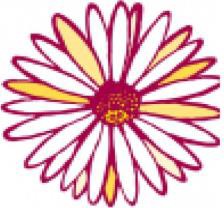 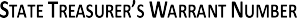 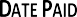 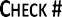 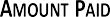 Please attach receipts for all listed expenses, sign the form and send to the State Treasurer.(Bills will not be paid without receipts)NAMECHAPTER LETTER:DATE:PHONE #APPROVED BYADDRESSSTATE BOARD OFFICER/TITLE_ 	COMMITTEE   CHAIR/TITLE_ 	STATE BOARD OFFICER/TITLE_ 	STATE BOARD OFFICER/TITLE_ 	COMMITTEE   CHAIR/TITLE_ 	STATE BOARD OFFICER/TITLE_ 	EXPENSESDATESDETAILSAMOUNTADMINISTRATIONSUPPLIES,POSTAGE,MILEAGE,COPYING,ETCANNUAL STATE CONVENTION EXPENSESSUPPLIES,POSTAGE,MILEAGE,LODGING,COPYING,ETC.OTHER TRAVEL EXPENSESCIC, LEAD, COTTEY, AIRLINE,MEALS,LUGGAGE,ETC.WORKSHOP EXPENSESSUPPLIES, MILEAGE, COPYING, ETC.CONFERENCE EXPENSESTRAVEL EXPENSES, SUPPLIES, ETC.TOTAL AMOUNTTOTAL AMOUNTTOTAL AMOUNT